Social Security Helps You Care for SeniorsBy Kirk LarsonSocial Security Washington State Public Affairs Specialist 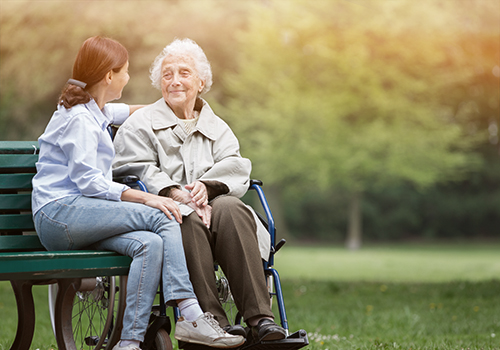 World Elder Abuse Awareness Day is June 15. This is an opportunity for everyone, all over the world, to voice their opposition to abuses inflicted on some of the most vulnerable members of our society. For more than 80 years, Social Security has provided for the elderly as part of our everyday mission.Sometimes a family member is incapable of representing themselves due to health reasons. Generally, we look for family or friends to serve as representative payees. Social Security's Representative Payment Program helps our beneficiaries who are incapable of managing their Social Security and Supplemental Security Income (SSI) payments. You can read more about the program at www.socialsecurity.gov/payee.Family members and caregivers can protect the older people they love with help from the Representative Payee Interdisciplinary Training series. The training was developed in partnership with the Administration on Aging within the Administration for Community Living and the Consumer Financial Protection Bureau.It educates people and organizations about the roles and responsibilities of serving as a representative payee, elder abuse and financial exploitation, and effective ways to monitor and safely conduct business with the banking community. It also teaches ways to recognize the changes in an adult or senior’s ability to make sound financial decisions.You can view our series of videos about this training at www.socialsecurity.gov/payee.Protecting the ones you love is part of securing today and tomorrow. And we’re here for you. You can always access our website and online services at www.socialsecurity.gov.